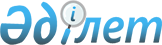 Қазақстан Республикасының Үкiметi мен Венгрия Республикасының Үкiметi арасындағы қосарланған салықты жою және табыс пен капиталға салықтар төлеуден жалтаруды болдырмау жөнiндегi Конвенцияны бекiту туралыҚазақстан Республикасы Президентiнiң Жарлығы 1995 жылғы 21 сәуiрдегi N 2224



          "Қазақстан Республикасының Президентi мен жергiлiктi
әкiмдерге уақытша қосымша өкiлеттiк беру туралы" 1993 жылғы
10 желтоқсандағы Қазақстан Республикасы Заңының  
 Z933600_ 
  2-бабына
сәйкес қаулы етемiн:




          1. 1994 жылғы 7 желтоқсанда Будапешт қаласында қол қойылған




Қазақстан Республикасының Үкiметi мен Венгрия Республикасының
Үкiметi арасындағы қосарланған салықты жою және табыс пен
капиталға салық төлеуден жалтаруды болдырмау жөнiндегi Конвенция
бекiтiлсiн.    
     2. Осы Жарлық жарияланған күннен күшiне енедi.
     
     
     Қазақстан Республикасының
          Президентi
      
      


					© 2012. Қазақстан Республикасы Әділет министрлігінің «Қазақстан Республикасының Заңнама және құқықтық ақпарат институты» ШЖҚ РМК
				